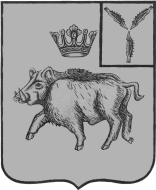 СОВЕТ БОЛЬШЕОЗЕРСКОГО МУНИЦИПАЛЬНОГО ОБРАЗОВАНИЯБАЛТАЙСКОГО МУНИЦИПАЛЬНОГО РАЙОНАСАРАТОВСКОЙ ОБЛАСТИСемьдесят восьмое заседание Совета третьего созываРЕШЕНИЕот 24.08.2018 № 303	с.Б-ОзеркиО внесении изменений в решение Совета Большеозерского муниципального образования от 14.11.1017  № 223 «О налоге на имуществофизических лиц»В соответствии с Налоговым кодексом Российской Федерации, руководствуясь статьей 21 Устава Большеозерского муниципального образования Балтайского муниципального района Саратовской области, Совет Большеозерского муниципального образования Балтайского муниципального района Саратовской области РЕШИЛ:1.Внести в решение Совета Большеозерского муниципального образования от 14.11.2017  № 303 «О налоге на имущество физических лиц» следующее изменение:1.1. Пункт 5 решения изложить в следующей редакции::«5. Установить, что для граждан, имеющих в собственности имущество, являющееся объектом налогообложения на территории Большеозерского муниципального образования Балтайского муниципального района Саратовской области, льготы, установленные статьями 391, 407 Налогового кодекса Российской Федерации, действуют в полном объёме.».2. Настоящее решение подлежит опубликованию на официальном сайте администрации Балтайского муниципального района.3. Настоящее решение вступает в силу 1-го числа очередного налогового периода и не ранее чем по истечение одного месяца со дня его официального опубликования.4. Контроль за исполнением настоящего решения возложить на постоянно действующую комиссию Совета Большеозерского муниципального образования по бюджетной политике и налогам.Глава Большеозерскогомуниципального образования				В.П.Полубаринов